Общеобразовательная автономная некоммерческая организация«Гимназия имени Петра Первого»РАБОЧАЯ ПРОГРАММА учителя Кульковой Елены Валерьевныпо учебному предмету «География»в 9 классе2022 - 2023 учебный годПояснительная запискаРабочая программа по географии для 9 класса составлена в соответствии с нормативно-правовыми документами:Федеральный закон от 29 декабря 2012 года № 273 «Об образовании в Российской Федерации»;Приказ Министерства образования и науки РФ от 06.10.2009 г. № 373 (ред. от 26.11.2010) «Об утверждении и введении в действие федерального государственного образовательного стандарта основного общего образования»;Приказ министра образования Московской области от 22.05.2015 № 270 «О введении федерального государственного образовательного стандарта основного общего образования в плановом режиме в общеобразовательных организациях в Московской области»;Постановление Главного государственного санитарного врача России от 24.11.2015 № 81 О внесении изменений № 3 в СанПиН 2.4.2.2821-10 "Санитарно-эпидемиологические требования к условиям и организации обучения, содержания в общеобразовательных организациях";Постановление Главного государственного санитарного врача Российской Федерации от 28.09.2020 «Об утверждении санитарных правил СП 2.4.3648-20 «Санитарно-эпидемиологические требования к организации воспитания и обучения, отдыха и оздоровления детей и молодежи»;Приказ Минпросвещения России от 23 декабря 2020 года №766 «О внесении изменений в федеральный перечень учебников, допущенных к использованию при реализации имеющих государственную аккредитацию образовательных программ начального общего, основного общего, среднего общего образования организациями, осуществляющими образовательную деятельность, утвержденный приказом Министерства просвещения Российской Федерации от 20 мая 2020 г. № 254»;Основная образовательная программа основного общего образования ОАНО «Гимназия имени Петра Первого»;Учебный план ОАНО «Гимназия имени Петра Первого» на 2022-2023 учебный год;Авторская программа по географии Алексеева А.И., Низовцева В. А., Николина В.В.                   Цели изучения предметаИзучение географии в общем образовании направлено на достижение следующих целей:воспитание чувства патриотизма, любви к своей стране, малой родине, взаимопонимания с другими народами на основе формирования целостного географического образа России, ценностных ориентаций личности;развитие познавательных интересов, интеллектуальных и творческих способностей в процессе наблюдений за состоянием окружающей среды, решения географических задач, проблем повседневной жизни с использованием географических знаний, самостоятельного приобретения новых знаний;воспитание экологической культуры, соответствующей современному уровню геоэкологического мышления на основе освоения знаний о взаимосвязях в ПК, об основных географических особенностях природы, населения и хозяйства России и мира, своей местности, о способах сохранения окружающей среды и рационального использования природных ресурсов;формирование способности поиска и применения различных источников географической информации, в том числе ресурсов Интернета, для описания, характеристики, объяснения и оценки разнообразных географических явлений и процессов, жизненных ситуаций;формирование комплекса практико-ориентированных географических знаний и умений, необходимых для развития навыков их использования при решении проблем различной сложности в повседневной жизни на основе краеведческого материала, осмысления сущности происходящих в жизни процессов и явлений в современном поликультурном, полиэтничном и многоконфессиональном мире;формирование географических знаний и умений, необходимых для продолжения образования по направлениям подготовки (специальностям), требующим наличия серьёзной базы географических знаний..                 Планируемые образовательные результатыЛИЧНОСТНЫЕ РЕЗУЛЬТАТЫЛичностные результаты освоения программы основного общего образования по географии должны отражать готовность обучающихся руководствоваться системой позитивных ценностных ориентаций и расширения опыта деятельности на её основе и в процессе реализации основных направлений воспитательной деятельности, в том числе в части:Патриотического воспитания: осознание российской гражданской идентичности в поликультурном и многоконфессиональном обществе; проявление интереса к познанию природы, населения, хозяйства России, регионов и своего края, народов России; ценностное отношение к достижениям своей Родины — цивилизационному вкладу России; ценностное отношение к историческому и природному наследию и объектам природного и культурного наследия человечества, традициям разных народов, проживающих в родной стране; уважение к символам России, своего края.Гражданского воспитания: осознание российской гражданской идентичности (патриотизма, уважения к Отечеству, к прошлому и настоящему многонационального народа России, чувства ответственности и долга перед Родиной); готовность к выполнению обязанностей гражданина и реализации его прав, уважение прав, свобод и законных интересов других людей; активное участие в жизни семьи, образовательной организации, местного сообщества, родного края, страны для реализации целей устойчивого развития; представление о социальных нормах и правилах межличностных отношений в поликультурном и многоконфессиональном обществе; готовность к разно-образной совместной деятельности, стремление к взаимопониманию и взаимопомощи, готовность к участию в гуманитарной деятельности («экологический патруль», волонтёрство).Духовно-нравственного воспитания: ориентация на моральные ценности и нормы в ситуациях нравственного выбора; готовность оценивать своё поведение и поступки, а также поведение и поступки других людей с позиции нравственных и правовых норм с учётом осознания последствий для окружающей среды; развивать способности решать моральные проблемы на основе личностного выбора с опорой на нравственные ценности и принятые в российском обществе правила и нормы поведения с учётом осознания последствий для окружающей среды.Эстетического воспитания: восприимчивость к разным традициям своего и других народов, понимание роли этнических культурных традиций; ценностного отношения к природе и культуре своей страны, своей малой родины; природе и культуре других регионов и стран мира, объектам Всемирного культурного наследия человечества.Ценности научного познания: ориентация в деятельности на современную систему научных представлений географических наук об основных закономерностях развития природы и общества, о взаимосвязях человека с природной и социальной средой; овладение читательской культурой как средством познания мира для применения различных источников географической информации при решении познавательных и практико-ориентированных задач; овладение основными навыками исследовательской деятельности в географических науках, установка на осмысление опыта, наблюдений и стремление совершенствовать пути достижения индивидуального и коллективного благополучия.Физического воспитания, формирования культуры здоровья и эмоционального благополучия: осознание ценности жизни; ответственное отношение к своему здоровью и установка на здоровый образ жизни (здоровое питание, соблюдение гигиенических правил, сбалансированный режим занятий и отдыха, регулярная физическая активность); соблюдение правил безопасности в природе; навыков безопасного поведения в интернет-среде; способность адаптироваться к стрессовым ситуациям и меняющимся социальным, информационным и природным условиям, в том числе осмысляя собственный опыт и выстраивая дальнейшие цели; сформированность навыка рефлексии, признание своего права на ошибку и такого же права другого человека; готовность и способность осознанно выполнять и пропагандировать правила здорового, безопасного и экологически целесообразного образа жизни; бережно относиться к природе и окружающей среде.Трудового воспитания: установка на активное участие в решении практических задач (в рамках семьи, школы, города, края) технологической и социальной направленности, способность инициировать, планировать и самостоятельно выполнять такого рода деятельность; интерес к практическому изучению профессий и труда различного рода, в том числе на основе применения географических знаний; осознание важности обучения на протяжении всей жизни для успешной профессиональной деятельности и развитие необходимых умений для этого; осознанный выбор и построение индивидуальной траектории образования и жизненных планов с учётом личных и общественных интересов и потребностей.Экологического воспитания: ориентация на применение географических знаний для решения задач в области окружающей среды, планирования поступков и оценки их возможных последствий для окружающей среды; осознание глобального характера экологических проблем и путей их решения; активное неприятие действий, приносящих вред окружающей среде; осознание своей роли как гражданина и потребителя в условиях взаимосвязи природной, технологической и социальной сред; готовность к участию в практической деятельности экологической направленности.МЕТАПРЕДМЕТНЫЕ РЕЗУЛЬТАТЫИзучение географии в основной школе способствует достижению метапредметных результатов, в том числе:Овладению универсальными познавательными действиями:Базовые логические действияВыявлять и характеризовать существенные признаки географических объектов, процессов и явлений;устанавливать существенный признак классификации географических объектов, процессов и явлений, основания для их сравнения;выявлять закономерности и противоречия в рассматриваемых фактах и данных наблюдений с учётом предложенной географической задачи;выявлять дефициты географической информации, данных, необходимых для решения поставленной задачи;выявлять причинно-следственные связи при изучении географических объектов, процессов и явлений; делать выводы с использованием дедуктивных и индуктивных умозаключений, умозаключений по аналогии, формулировать гипотезы о взаимосвязях географических объектов, процессов и явлений;самостоятельно выбирать способ решения учебной географической задачи (сравнивать несколько вариантов решения, выбирать наиболее подходящий с учётом самостоятельно выделенных критериев).Базовые исследовательские действияИспользовать географические вопросы как исследовательский инструмент познания;формулировать географические вопросы, фиксирующие разрыв между реальным и желательным состоянием ситуации, объекта, и самостоятельно устанавливать искомое и данное;формировать гипотезу об истинности собственных суждений и суждений других, аргументировать свою позицию, мнение по географическим аспектам различных вопросов и проблем;проводить по плану несложное географическое исследование, в том числе на краеведческом материале, по установлению особенностей изучаемых географических объектов, причинно-следственных связей и зависимостей между географическими объектами, процессами и явлениями;оценивать достоверность информации, полученной в ходе географического исследования;самостоятельно формулировать обобщения и выводы по результатам проведённого наблюдения или исследования, оценивать достоверность полученных результатов и выводов;прогнозировать возможное дальнейшее развитие географических объектов, процессов и явлений, событий и их последствия в аналогичных или сходных ситуациях, а также выдвигать предположения об их развитии в изменяющихся условиях окружающей среды.Работа с информациейПрименять различные методы, инструменты и запросы при поиске и отборе информации или данных из источников географической информации с учётом предложенной учебной задачи и заданных критериев;выбирать, анализировать и интерпретировать географическую информацию различных видов и форм представления;находить сходные аргументы, подтверждающие или опровергающие одну и ту же идею, в различных источниках географической информации;самостоятельно выбирать оптимальную форму представления географической информации;оценивать надёжность географической информации по критериям, предложенным учителем или сформулированным самостоятельно;систематизировать географическую информацию в разных формах.Овладению универсальными коммуникативными действиями:ОбщениеФормулировать суждения, выражать свою точку зрения по географическим аспектам различных вопросов в устных и письменных текстах;в ходе диалога и/или дискуссии задавать вопросы по существу обсуждаемой темы и высказывать идеи, нацеленные на решение задачи и поддержание благожелательности общения;сопоставлять свои суждения по географическим вопросам с суждениями других участников диалога, обнаруживать различие и сходство позиций;публично представлять результаты выполненного исследования или проекта.Совместная деятельность (сотрудничество)Принимать цель совместной деятельности при выполнении учебных географических проектов, коллективно строить действия по её достижению: распределять роли, договариваться, обсуждать процесс и результат совместной работы;планировать организацию совместной работы, при выполнении учебных географических проектов определять свою роль (с учётом предпочтений и возможностей всех участников взаимодействия), участвовать в групповых формах работы, выполнять свою часть работы, достигать качественного результата по своему направлению и координировать свои действия с другими членами команды;сравнивать результаты выполнения учебного географического проекта с исходной задачей и оценивать вклад каждого члена команды в достижение результатов, разделять сферу ответственности.Овладению универсальными учебными регулятивными действиями:СамоорганизацияСамостоятельно составлять алгоритм решения географических задач и выбирать способ их решения с учётом имеющихся ресурсов и собственных возможностей, аргументировать предлагаемые варианты решений;составлять план действий (план реализации намеченного алгоритма решения), корректировать предложенный алгоритм с учётом получения новых знаний об изучаемом объекте.Самоконтроль (рефлексия)Владеть способами самоконтроля и рефлексии;объяснять причины достижения (недостижения) результатов деятельности, давать оценку приобретённому опыту;вносить коррективы в деятельность на основе новых обстоятельств, изменившихся ситуаций, установленных ошибок, возникших трудностей;оценивать соответствие результата цели и условиям.Принятие себя и других:Осознанно относиться к другому человеку, его мнению;признавать своё право на ошибку и такое же право другого.ПРЕДМЕТНЫЕ РЕЗУЛЬТАТЫВыбирать источники географической информации (картографические, статистические, текстовые, видео- и фотоизображения, компьютерные базы данных), необходимые для изучения особенностей хозяйства России;представлять в различных формах (в виде карты, таблицы, графика, географического описания) географическую информацию, необходимую для решения учебных и (или) практико-ориентированных задач;находить, извлекать и использовать информацию, характеризующую отраслевую, функциональную и территориальную структуру хозяйства России, для решения практико-ориентированных задач;выделять географическую информацию, которая является противоречивой или может быть недостоверной; определять информацию, недостающую для решения той или иной задачи;применять понятия «экономико-географическое положение», «состав хозяйства», «отраслевая, функциональная и территориальная структура», «условия и факторы размещения производства», «отрасль хозяйства», «межотраслевой комплекс», «сектор экономики», «территория опережающего развития», «себестоимость и рентабельность производства», «природно-ресурсный потенциал», «инфраструктурный комплекс», «рекреационное хозяйство», «инфраструктура», «сфера обслуживания», «агропромышленный комплекс», «химико-лесной комплекс», «машиностроительный комплекс», «металлургический комплекс», «ВИЭ», «ТЭК», для решения учебных и (или) практико-ориентированных задач;характеризовать основные особенности хозяйства России; влияние географического положения России на особенности отраслевой и территориальной структуры хозяйства; роль России как мировой энергетической державы; проблемы и перспективы развития отраслей хозяйства и регионов России;различать территории опережающего развития (ТОР), Арктическую зону и зону Севера России;классифицировать субъекты Российской Федерации по уровню социально-экономического развития на основе имеющихся знаний и анализа информации из дополнительных источников;находить, извлекать, интегрировать и интерпретировать информацию из различных источников географической информации (картографические, статистические, текстовые, видео- и фотоизображения, компьютерные базы данных) для решения различных учебных и практико-ориентированных задач: сравнивать и оценивать влияние отдельных отраслей хозяйства на окружающую среду; условия отдельных регионов страны для развития энергетики на основе возобновляемых источников энергии (ВИЭ);различать изученные географические объекты, процессы и явления: хозяйство России (состав, отраслевая, функциональная и территориальная структура, факторы и условия размещения производства, современные формы размещения производства);различать валовой внутренний продукт (ВВП), валовой региональный продукт (ВРП) и индекс человеческого развития (ИЧР) как показатели уровня развития страны и её регионов;различать природно-ресурсный, человеческий и производственный капитал;различать виды транспорта и основные показатели их работы: грузооборот и пассажирооборот;показывать на карте крупнейшие центры и районы размещения отраслей промышленности, транспортные магистрали и центры, районы развития отраслей сельского хозяйства;использовать знания о факторах и условиях размещения хозяйства для решения различных учебных и практико-ориентированных задач: объяснять особенности отраслевой и территориальной структуры хозяйства России, регионов, размещения отдельных предприятий; оценивать условия отдельных территорий для размещения предприятий и различных производств;использовать знания об особенностях компонентов природы России и её отдельных территорий; об особенностях взаимодействия природы и общества в пределах отдельных территорий для решения практико-ориентированных задач в контексте реальной жизни: оценивать реализуемые проекты по созданию новых производств с учётом экологической безопасности;критически оценивать финансовые условия жизнедеятельности человека и их природные, социальные, политические, технологические, экологические аспекты, необходимые для принятия собственных решений, с точки зрения домохозяйства, предприятия и национальной экономики;оценивать влияние географического положения отдельных регионов России на особенности природы, жизнь и хозяйственную деятельность населения;объяснять географические различия населения и хозяйства территорий крупных регионов страны;сравнивать географическое положение, географические особенности природно-ресурсного потенциала, населения и хозяйства регионов России;формулировать оценочные суждения о воздействии человеческой деятельности на окружающую среду своей местности, региона, страны в целом, о динамике, уровне и структуре социально-экономического развития России, месте и роли России в мире;приводить примеры объектов Всемирного наследия ЮНЕСКО и описывать их местоположение на географической карте;характеризовать место и роль России в мировом хозяйстве.Содержание предметаРаздел 1. Хозяйство РоссииТема 1. Общая характеристика хозяйства РоссииСостав хозяйства: важнейшие межотраслевые комплексы и отрасли. Отраслевая структура, функциональная и территориальная структуры хозяйства страны, факторы их формирования и развития. Группировка отраслей по их связи с природными ресурсами. Факторы производства. Экономико-географическое положение (ЭГП) России как фактор развития её хозяйства. ВВП и ВРП как показатели уровня развития страны и регионов. Экономические карты. Общие особенности географии хозяйства России: территории опережающего развития, основная зона хозяйственного освоения, Арктическая зона и зона Севера. «Стратегия пространственного развития Российской Федерации на период до 2025 года»: цели, задачи, приоритеты и направления пространственного развития страны. Субъекты Российской Федерации, выделяемые в «Стратегии пространственного развития Российской Федерации» как «геостратегические территории».Производственный капитал. Распределение производственного капитала по территории страны. Условия и факторы размещения хозяйства.Тема 2. Топливно-энергетический комплекс (ТЭК)Состав, место и значение в хозяйстве. Нефтяная, газовая и угольная промышленность: география основных современных и перспективных районов добычи и переработки топливных ресурсов, систем трубопроводов. Место России в мировой добыче основных видов топливных ресурсов. Электроэнергетика. Место России в мировом производстве электроэнергии. Основные типы электростанций (атомные, тепловые, гидроэлектростанции, электростанции, использующие возобновляемые источники энергии (ВИЭ), их особенности и доля в производстве электроэнергии. Размещение крупнейших электростанций. Каскады ГЭС. Энергосистемы. Влияние ТЭК на окружающую среду. Основные положения «Энергетической стратегии России на период до 2035 года».Практические работы1. Анализ статистических и текстовых материалов с целью сравнения стоимости электроэнергии для населения России в различных регионах.2. Сравнительная оценка возможностей для развития энергетики ВИЭ в отдельных регионах страны.Тема 3. Металлургический комплексСостав, место и значение в хозяйстве. Место России в мировом производстве чёрных и цветных металлов. Особенности технологии производства чёрных и цветных металлов. Факторы размещения предприятий разных отраслей металлургического комплекса. География металлургии чёрных, лёгких и тяжёлых цветных металлов: основные районы и центры. Металлургические базы России. Влияние металлургии на окружающую среду. Основные положения «Стратегии развития чёрной и цветной металлургии России до 2030 года».Тема 4. Машиностроительный комплекс. Состав, место и значение в хозяйстве. Место России в мировом производстве машиностроительной продукции. Факторы размещения машиностроительных предприятий. География важнейших отраслей: основные районы и центры. Роль машиностроения в реализации целей политики импортозамещения. Машиностроение и охрана окружающей среды, значение отрасли для создания экологически эффективного оборудования. Перспективы развития машиностроения России. Основные положения документов, определяющих стратегию развития отраслей машиностроительного комплекса.Практическая работа1. Выявление факторов, повлиявших на размещение машиностроительного предприятия (по выбору) на основе анализа различных источников информации.Тема 5. Химико-лесной комплексХимическая промышленностьСостав, место и значение в хозяйстве. Факторы размещения предприятий. Место России в мировом производстве химической продукции. География важнейших подотраслей: основные районы и центры. Химическая промышленность и охрана окружающей среды. Основные положения «Стратегии развития химического и нефтехимического комплекса на период до 2030 года».Лесопромышленный комплексСостав, место и значение в хозяйстве. Место России в мировом производстве продукции лесного комплекса. Лесозаготовительная, деревообрабатывающая и целлюлозно-бумажная промышленность. Факторы размещения предприятий. География важнейших отраслей: основные районы и лесоперерабатывающие комплексы.Лесное хозяйство и окружающая среда. Проблемы и перспективы развития. Основные положения «Стратегии развития лесного комплекса Российской Федерации до 2030 года».Практическая работа1. Анализ документов «Прогноз развития лесного сектора Российской Федерации до 2030 года» (Гл.1, 3 и 11) и «Стратегия развития лесного комплекса Российской Федерации до 2030 года» (Гл. II и III, Приложения № 1 и № 18) с целью определения перспектив и проблем развития комплекса.Тема 6. Агропромышленный комплекс (АПК)Состав, место и значение в экономике страны. Сельское хозяйство. Состав, место и значение в хозяйстве, отличия от других отраслей хозяйства. Земельные, почвенные и агроклиматические ресурсы. Сельскохозяйственные угодья, их площадь и структура. Растениеводство и животноводство: география основных отраслей. Сельское хозяйство и окружающая среда.Пищевая промышленность. Состав, место и значение в хозяйстве. Факторы размещения предприятий. География важнейших отраслей: основные районы и центры. Пищевая промышленность и охрана окружающей среды. Лёгкая промышленность. Состав, место и значение в хозяйстве. Факторы размещения предприятий. География важнейших отраслей: основные районы и центры. Лёгкая промышленность и охрана окружающей среды. «Стратегия развития агропромышленного и рыбохозяйственного комплексов Российской Федерации на период до 2030 года». Особенности АПК своего края.Практическая работа1. Определение влияния природных и социальных факторов на размещение отраслей АПК.Тема 7. Инфраструктурный комплексСостав: транспорт, информационная инфраструктура; сфера обслуживания, рекреационное хозяйство — место и значение в хозяйстве.Транспорт и связь. Состав, место и значение в хозяйстве. Морской, внутренний водный, железнодорожный, автомобильный, воздушный и трубопроводный транспорт. География отдельных видов транспорта и связи: основные транспортные пути и линии связи, крупнейшие транспортные узлы.Транспорт и охрана окружающей среды.Информационная инфраструктура. Рекреационное хозяйство. Особенности сферы обслуживания своего края.Проблемы и перспективы развития комплекса. «Стратегия развития транспорта России на период до 2030 года, Федеральный проект «Информационная инфраструктура».Практические работы1. Анализ статистических данных с целью определения доли отдельных морских бассейнов в грузоперевозках и объяснение выявленных различий.2. Характеристика туристско-рекреационного потенциала своего края.Тема 8. Обобщение знанийГосударственная политика как фактор размещения производства. «Стратегия пространственного развития Российской Федерации до 2025 года»: основные положения. Новые формы территориальной организации хозяйства и их роль в изменении территориальной структуры хозяйства России. Кластеры. Особые экономические зоны (ОЭЗ). Территории опережающего развития (ТОР). Факторы, ограничивающие развитие хозяйства.Развитие хозяйства и состояние окружающей среды. «Стратегия экологической безопасности Российской Федерации до 2025 года» и государственные меры по переходу России к модели устойчивого развития.Практическая работа1. Сравнительная оценка вклада отдельных отраслей хозяйства в загрязнение окружающей среды на основе анализа статистических материалов.Раздел 2. Регионы РоссииТема 1. Западный макрорегион (Европейская часть) РоссииГеографические особенности географических районов: Европейский Север России, Северо-Запад России, Центральная Россия, Поволжье, Юг Европейской части России, Урал. Гео графическое положение. Особенности природно-ресурсного потенциала, население и хозяйство. Социально-экономические и экологические проблемы и перспективы развития. Классификация субъектов Российской Федерации Западного макрорегиона по уровню социально-экономического развития; их внутренние различия.Практические работы1. Сравнение ЭГП двух географических районов страны по разным источникам информации.2. Классификация субъектов Российской Федерации одного из географических районов России по уровню социально-экономического развития на основе статистических данных.Тема 2. Азиатская (Восточная) часть РоссииГеографические особенности географических районов: Сибирь и Дальний Восток. Географическое положение. Особенности природно-ресурсного потенциала, население и хозяйство. Социально-экономические и экологические проблемы и перспективы развития. Классификация субъектов Российской Федерации Восточного макрорегиона по уровню социально-экономического развития; их внутренние различия.Практическая работа1. Сравнение человеческого капитала двух географических районов (субъектов Российской Федерации) по заданным критериям.Тема 3. Обобщение знанийФедеральные и региональные целевые программы. Государственная программа Российской Федерации «Социально-экономическое развитие Арктической зоны Российской Федерации».Раздел 3. Россия в современном миреРоссия в системе международного географического разделения труда. Россия в составе международных экономических и политических организаций. Взаимосвязи России с другими странами мира. Россия и страны СНГ. ЕврАзЭС.Значение для мировой цивилизации географического пространства России как комплекса природных, культурных и экономических ценностей. Объекты Всемирного природного и культурного наследия России.                             Тематическое планирование                         Календарно-тематическое планированиеКритерии оценивания Требования к ведению тетрадей:тетрадь должна быть в клетку;рисунки выполняются простым карандашом;тетрадь приносить на каждый урок;между темами оставлять расстояние в 4 клетки;в конце каждого триместра тетради будут проверяться.Требования к работе в контурных картах: контурную карту обязательно подписывают. В правом нижнем углу ученик ставит свою фамилию и класс;все надписи на контурной карте делают мелко, четко, красиво, печатными буквами черными чернилами;названия рек, гор располагают соответственно вдоль рек и хребтов, названия равнин - по параллелям;если название объекта не помещается на карте, то около него ставят цифру, а внизу карты пишут, что означает данная цифра;если того требует задание, карту раскрашивают цветными карандашами, а затем подписывают географические названия.изобразить легенду карты.не сокращать географические названия по своему усмотрению.в названиях географических объектов не делать орфографических ошибок. Критерии оценки устного ответа:Отметка «5»ответ полный и правильный на основании изученных теорий; материал изложен в определенной логической последовательности, литературным языком: ответ самостоятельный; учащийся умеет творчески применять свои знания на практике в новой, нестандартной ситуации. Переносить в неё изученные ранее понятия.Отметка «4»ответ полный и правильный на основании изученных теорий; материал изложен в определенной логической последовательности, при этом допущены две-три несущественные ошибки, исправленные по требованию учителя; учащийся показывает умение применять на практике полученные им теоретические знания в простейших задания.Отметка «3»ответ полный, но при этом допущена существенная ошибка, или неполный, несвязный; ученик обнаруживает знание и понимание основных положений данной темы, но: излагает материал неполно и допускает неточности в определении понятий или формулировке правил, понятий; не умеет достаточно глубоко и доказательно обосновать свои суждения и привести свои примеры; излагает материал непоследовательно и допускает ошибки в языковом оформлении излагаемого.Отметка «2»при ответе обнаружено непонимание учащимся основного содержания учебного материала или допущены существенные ошибки, которые учащийся не смог исправить при наводящих вопросах учителя. Оценка “2” отмечает такие недостатки в подготовке ученика, которые являются серьезным препятствием к успешному овладению последующим материалом.Критерии оценки практического задания:Отметка «5» работа выполнена полностью и правильно; сделаны правильные выводыОтметка «4»работа выполнена правильно с учетом 2-3 несущественных ошибок исправленных самостоятельно по требованию учителя.Отметка «3»работа выполнена правильно не менее чем на половину или допущена существенная ошибка.Отметка «2»допущены две (и более) существенные ошибки в ходе работы, которые учащийся не может исправить даже по требованию учителяОценка самостоятельных письменных и контрольных работ.Оценка "5" ставится, если ученик: выполнил работу без ошибок и недочетов; допустил не более одного недочета. Оценка "4" ставится, если ученик выполнил работу полностью, но допустил в ней: не более одной негрубой ошибки и одного недочета; или не более двух недочетов. Оценка "3" ставится, если ученик правильно выполнил не менее половины работы или допустил: не более двух грубых ошибок; или не более одной грубой и одной негрубой ошибки и одного недочета; или не более двух-трех негрубых ошибок; или одной негрубой ошибки и трех недочетов; или при отсутствии ошибок, но при наличии четырех-пяти недочетов. Оценка "2" ставится, если ученик: допустил число ошибок и недочетов, превосходящее норму, при которой может быть выставлена оценка "3"; или если правильно выполнил менее половины работы. или правильно выполнил не более 10 % всех заданий. Критерии выставления оценок за проверочные тесты.Критерии выставления оценок за тест, состоящий из 10 вопросов.Время выполнения работы: 10 мин.Оценка «5» - 10 правильных ответов, «4» - 7-9, «3» - 5-6, «2» - менее 5 правильных ответов.Критерии выставления оценок за тест, состоящий из 20 вопросов.Время выполнения работы: 20 мин.Оценка «5» - 20 правильных ответов, «4» - 15-19, «3» - 10-14, «2» - менее 10 правильных ответов.Учебно – методическое обеспечениеУчебник А.И. Алексеев. География России. «Хозяйство и географические районы» М. издательства Просвещение, 2018Атлас «География 9 класс» издательства М., Просвещение, 2018Э.В. Ким, Н.А. Марченко, В.А. Низовцев В.И. Рабочая тетрадь по географии.9кл./. М., Просвещение, 2018Малиновская С. А. География. 9 класс: поурочные планы по учебнику А. И. Алексеева, В. В. Николиной 2017Евдокимов В.И. Тесты географии: 8-9 классы: к учебнику под ред. А.И. Алексеева. М.: Издательство «Экзамен», 2019Атлас. География: природа, население, хозяйство. 9 класс   Контурные карты. География: природа, население, хозяйство.  9 классЭлектронные пособияЭлектронное картографическое пособие «География. Россия. Природа, население, хозяйство».Электронное картографическое пособие «География. Мир»Электронное приложение к учебнику под редакцией Алексеева А.И.Уроки Кирилла и МефодияГеография 6-10 класс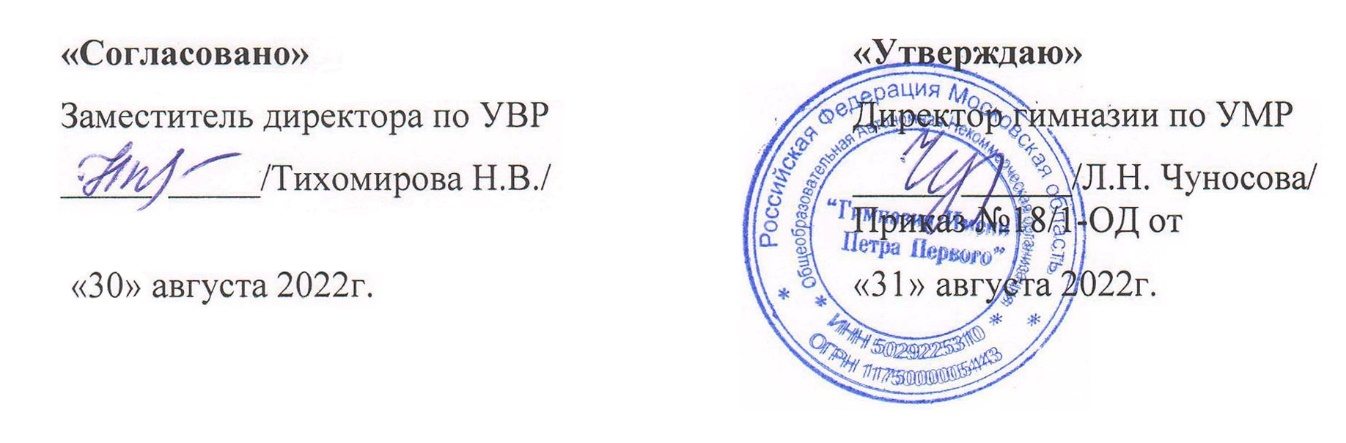 № темыТема Количество часовПрактические работыХозяйство России (28 часов)Хозяйство России (28 часов)Хозяйство России (28 часов)Хозяйство России (28 часов)1Россия на карте мира 61Общая характеристика хозяйства России 42Топливно-энергетический комплекс 43Металлургический комплекс324Машиностроительный комплекс115Химико-лесной комплекс316Агропромышленный комплекс 217Сфера услуг – инфраструктурный комплекс 328Обобщение знаний21Регионы России (38 часов)Регионы России (38 часов)Регионы России (38 часов)Европейская часть России 1Центральная Россия 7Европейский Северо-Запад 52Европейский Север 4Поволжье 2Европейский Юг 2Урал 4Азиатская часть России 21Западная Сибирь 2Восточная Сибирь 4Дальний Восток 5Роль России в мире (1 час)Роль России в мире (1 час)Роль России в мире (1 час)Роль России в мире (1 час)Итоговый урок (1 час)Итоговый урок (1 час)Итоговый урок (1 час)Итоговый урок (1 час)Итого: 68 часовИтого: 68 часовИтого: 68 часовИтого: 68 часов№ п/пТемаКол-во часовДатаДата№ п/пТемаКол-во часовплан фактХозяйство России (28 часов)Хозяйство России (28 часов)Хозяйство России (28 часов)Хозяйство России (28 часов)Хозяйство России (28 часов)Россия на карте мира (6 часов)Россия на карте мира (6 часов)Россия на карте мира (6 часов)Россия на карте мира (6 часов)Россия на карте мира (6 часов)1Геополитическое влияние России12Экономическое влияние России13Географическое положение России: политическая и экономическая оценка14Природные ресурсы России, их хозяйственная оценка15Подходы к районированию территории России16Административно-территориальное устройство и районирование России1Общая характеристика хозяйства России (4 часа)Общая характеристика хозяйства России (4 часа)Общая характеристика хозяйства России (4 часа)Общая характеристика хозяйства России (4 часа)Общая характеристика хозяйства России (4 часа)7Что такое хозяйство, или экономика страны. Цикличность развития экономики18Особенности и структура хозяйства России19Факторы развития производства110Итоговый урок Хозяйство России1Топливно-энергетический комплекс (4 часа)Топливно-энергетический комплекс (4 часа)Топливно-энергетический комплекс (4 часа)Топливно-энергетический комплекс (4 часа)Топливно-энергетический комплекс (4 часа)11ТЭК. Нефтяная промышленность112Газовая и угольная промышленность113Электроэнергетика114Контрольная работа по ТЭК1Машиностроение (1час)Машиностроение (1час)Машиностроение (1час)Машиностроение (1час)Машиностроение (1час)15Отрасли машиностроения1Металлургия (3 часа)Металлургия (3 часа)Металлургия (3 часа)Металлургия (3 часа)Металлургия (3 часа)16Металлургический комплекс. Черная металлургия117Цветная металлургия118Влияние металлургии на окружающую среду.1Химическо-лесная промышленность (3 часа)Химическо-лесная промышленность (3 часа)Химическо-лесная промышленность (3 часа)Химическо-лесная промышленность (3 часа)Химическо-лесная промышленность (3 часа)19Химическая промышленность России. Основная химия. Химия органического синтеза120Химия полимеров. Основные районы химической промышленности121Лесная промышленность России1Агропромышленный комплекс (2 часа)Агропромышленный комплекс (2 часа)Агропромышленный комплекс (2 часа)Агропромышленный комплекс (2 часа)Агропромышленный комплекс (2 часа) 22Особенности сельского хозяйства. Растениеводство. Животноводство123Пищевая и легкая промышленность1Сфера услуг – инфраструктурный комплекс (3 часа)Сфера услуг – инфраструктурный комплекс (3 часа)Сфера услуг – инфраструктурный комплекс (3 часа)Сфера услуг – инфраструктурный комплекс (3 часа)Сфера услуг – инфраструктурный комплекс (3 часа)24Транспорт. Сухопутный транспорт125Водный, авиационный и трубопроводный. Связь126Непроизводственная сфера. Сфера обслуживания1Регионы России (38 часов)Регионы России (38 часов)Регионы России (38 часов)Регионы России (38 часов)Регионы России (38 часов)Европейская часть России (1час)Европейская часть России (1час)Европейская часть России (1час)Европейская часть России (1час)Европейская часть России (1час)27Европейская часть России1Центральная Россия (7 часов)Центральная Россия (7 часов)Центральная Россия (7 часов)Центральная Россия (7 часов)Центральная Россия (7 часов)28Общая характеристика Центральной России129Население и хозяйство Центральной России130Центральный район. Москва-столица России131Города центрального района132Центрально-Черноземный район133Волго-вятский район134Контрольная работа по европейской части России1Европейский Северо-Запад (5 часов)Европейский Северо-Запад (5 часов)Европейский Северо-Запад (5 часов)Европейский Северо-Запад (5 часов)Европейский Северо-Запад (5 часов)35Общая характеристика Европейского Северо-Запада136Население и хозяйства Европейского Северо-Запада137Санкт-Петербург138Калининградская область139Итоговый урок по теме1Европейский Север (4 часа)Европейский Север (4 часа)Европейский Север (4 часа)Европейский Север (4 часа)Европейский Север (4 часа)40Общая характеристика Европейского Севера141Население и хозяйства Европейского Севера142Культура Европейского Севера143Итоговый урок по теме1Поволжье (2 часа)Поволжье (2 часа)Поволжье (2 часа)Поволжье (2 часа)Поволжье (2 часа)44Общая характеристика Поволжья145Население и хозяйство Поволжья1Европейский Юг (2 часа)Европейский Юг (2 часа)Европейский Юг (2 часа)Европейский Юг (2 часа)Европейский Юг (2 часа)46Общая характеристика Европейского Юга147Население и хозяйства Европейского Юга148Южные моря России149Контрольная работа по Европейской части России1Урал (4 часа)Урал (4 часа)Урал (4 часа)Урал (4 часа)Урал (4 часа)50Общая характеристика Урала151Население Урала152Хозяйство Урала153Контрольная работа по теме Урал1Азиатская часть России (2 часа)Азиатская часть России (2 часа)Азиатская часть России (2 часа)Азиатская часть России (2 часа)Азиатская часть России (2 часа)54Азиатская часть России155Арктические моря1Западная Сибирь 2 (часа)Западная Сибирь 2 (часа)Западная Сибирь 2 (часа)Западная Сибирь 2 (часа)Западная Сибирь 2 (часа)56Общая характеристика Западной Сибири157Население и хозяйство Западной Сибири1Восточная Сибирь (4 часа)Восточная Сибирь (4 часа)Восточная Сибирь (4 часа)Восточная Сибирь (4 часа)Восточная Сибирь (4 часа)58Общая характеристика Восточной Сибири159Байкал160Население и хозяйство Восточной Сибири161Контрольная работа по Азиатской части России1Дальний Восток (5 часов)Дальний Восток (5 часов)Дальний Восток (5 часов)Дальний Восток (5 часов)Дальний Восток (5 часов)62Общая характеристика дальний Восток163Специализация Дальнего Востока164Население и хозяйство Дальнего Востока165Экономические, социального и экономические проблемы региона166Контрольная работа по теме Дальний Восток1Роль России в мире (1 час)Роль России в мире (1 час)Роль России в мире (1 час)Роль России в мире (1 час)Роль России в мире (1 час)67Роль России в мире168Итоговый урок1